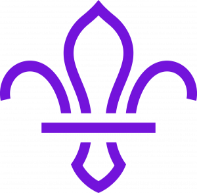 Group Recruitment PlanCurrent situationFollowing research and consultation with current volunteers, the reasons for recruiting new volunteers are:1 - 2 - 3 - Recruitment is an ongoing part of the Group’s activities and should be happening continuously. This plan will next be reviewed on:                       .The table below shows the steps we will take to recruit new volunteers and how we will go about this: What will we do?How will we do it?Who is responsible?Who is helping?NotesEstimated Completion DateComplete (yes/no)What will we do?How will we do it?Who is responsible?Who is helping?NotesEstimated Completion DateComplete (yes/no)